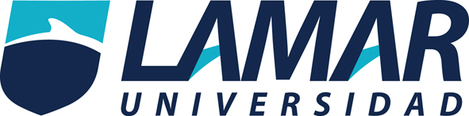 Lengua extranjera IVNorma Elizabeth Barajas RomanOscar de Jesús Nieto Macias4 B Problems: Lack of MoneyHow did it happen? 
3 months ago I was fired from my job and I can not find a job and I have many debts to payHow was it solved? 
Check the newspapers in which you were requesting an employee and found one that would give me a good salaryProblems: the transport that we will choose to moveHow did it happen? 
The weekend I crashed my car and I had to take the mechanic but said that it would take 2 weeks to fix it and I need it to transport me to my workHow was it solved? 
I had to find another means of transportation and for my salvation a truck passed near my workProblem: Garbage in the streetsHow did it happen? One day before the trash change arrives, everyone in the neighborhood leaves their trash bags outside their house because the next day the trash truck passes by, but some dogs at night break the trash in search of foodHow was it solved? 
Everyone in the neighborhood got up early to leave the trash for when the trash truck arrived and the dogs did not break the trash bags at nightConclusion:The problems that surround the daily life of a person are always presented in an unexpected way and we as human beings must be always attentive to solve them in the best possible way and thus in this way that does not bring us consequences that can then harm us. Also sometimes occurs the possibility that the problems presented to us in everyday life may be relatively small or too large but the truth is that there will be a solution for each of them although the solution does not always arrive fast because many times the Solution takes time to arrive.